PLANIFICACIÓN  PARA EL AUTOAPRENDIZAJESEMANA 6  del    11   AL     15      DE   MAYO  AÑO    2020ASIGNATURA /CURSOTaller de Educación física /Kínder NOMBRE DEL PROFESOR/AJuan Medina Allendes CONTENIDOPsicomotricidad OBJETIVO DE APRENDIZAJE DE LA UNIDAD 1 HABILIDADES MOTRICES (OA1)	Demostrar habilidades motrices básicas de locomoción, manipulación y estabilidad en una variedad de juegos y actividades físicas, como saltar con dos pies en una dirección, caminar y correr alternadamente, lanzar y recoger un balón, caminar sobre una línea manteniendo el control del cuerpo, realizar suspensiones, giros y rodadas o volteos.MOTIVACIÓN Compartir actividades en familia y recuperar el juego como medio de aprendizaje. Antes de realizar cualquier actividad física es importante realizar un calentamiento, evitaras lesionesLas siguientes actividades deben ser realizadas bajo la supervisión y compañía de un adulto.ACTIVIDAD(ES) Y RECURSOS PEDAGÓGICOS 1. En esta actividad vamos a utilizar una escoba.Pondremos la escoba  en el suelo y los niños deberán SALTAR con pies juntos de un lado al otro de la escoba, en forma de ZIG-ZAG. Repetir 6- 7 veces. 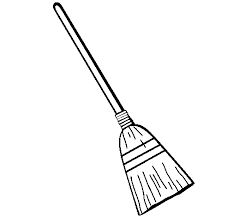 2. En esta Actividad  vamos a utilizar juguetes u objetos pequeños. Tales como peluches o llaveros.Ubicar en el suelo los juguetes separados a un paso de distancia entre ellos.Los niños y niñas deben SALTAR con pies juntos entre cada juguete. Si al niño o niña se le dificulta este ejercicio, un adulto puede ayudarlo ofreciendo su mano para darle mayor seguridad y estabilidad. Repetir 4 a 5 veces. Se puede cambiar la dirección.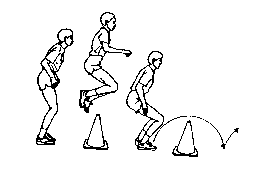 EVALUACIÓN FORMATIVASegún cómo realizaste las actividades ¿Qué nota te pondrías?  Siendo 1 la más baja y 7 la nota más alta.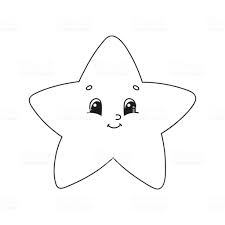 ASIGNATURA /CURSOTaller de educación física /Kínder 	 NOMBRE DEL PROFESOR/AJuan Medina AllendesCONTENIDOPsicomotricidad OBJETIVO DE APRENDIZAJE DE LA UNIDAD 1 HABILIDADES MOTRICES (OA1)Demostrar habilidades motrices básicas de locomoción, manipulación y estabilidad en una variedad de juegos y actividades físicas, como saltar con dos pies en una dirección, caminar y correr alternadamente, lanzar y recoger un balón, caminar sobre una línea manteniendo el control del cuerpo, realizar suspensiones, giros y rodadas o volteos.MOTIVACIÓN Compartir actividades en familia y recuperar el juego como medio de aprendizaje. Antes de realizar cualquier actividad física es importante realizar un calentamiento, evitaras lesionesLas siguientes actividades deben ser realizadas bajo la supervisión y compañía de un adulto.ACTIVIDAD(ES) Y RECURSOS PEDAGÓGICOS 1. En esta actividad vamos a utilizar juguetes u objetos pequeños. (Peluches , llaveros o monedas) Ubicar en el suelo los juguetes separados a un paso de distancia entre ellos. Los Niños deben SALTAR con ambos pies. Separar los pies cuando se encuentre sobre el juguete, y juntar los pies en el espacio que queda entre ambos juguetes .Repetir 6 a 7 veces.2. Luego vamos a marcar en el piso .10 Cuadros asignándole un numero desde el 1 al 10. Los niños deberán saltar con un pie ida y vuelta sin caerse. 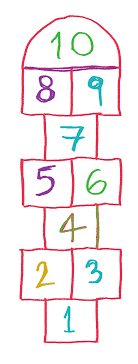 EVALUACIÓN FORMATIVAResponde las siguiente pregunta:¿Cómo te sentiste luego de realizar la actividad? Encierra en un círculo la opción que más te representa.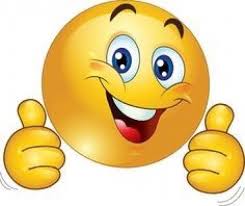 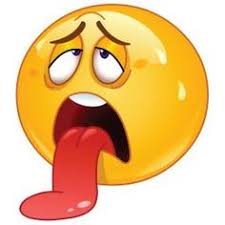 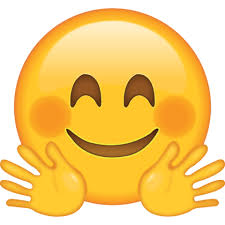         Feliz           Cansado      Motivado         ESTE MÓDULO DEBE SER ENVIADO AL SIGUIENTE CORREO ELECTRÓNICO